 СПРАВОЧНАЯ ИНФОРМАЦИЯ Лесные пожары в зависимости от сферы распространения огня подразделяются на низовые и верховые. Низовой пожар распространяется по земле и по нижнему ярусу леса. Горит надпочвенный покров, подлесок и нижние части стволов деревьев. Высота пламени доходит до 1,5–2 м, а скорость распространения огня обычно не превышает 3 м/мин, температура огня в зоне пожара составляет 400–9000С. Верховой пожар – огонь распространяется по кронам деревьев. Скорость распространения пожара в безветренную погоду достигает 3–4 км/ч, а при наличии ветра – от 25 до 30 км/ч и более. Температура в зоне огня может составлять 11000С.Основные причины возникновения лесных пожаров:- нарушение правил обращения с огнем и при разведении костров в лесу; - сжигание мусора, сухой травы в непосредственной - близости к лесному массиву; - попадание молнии в дерево.КАК НЕ ДОПУСТИТЬ РАСПРОСТРАНЕНИЯ ЛЕСНОГО ПОЖАРАОсновные правила разведения костра в лесу- разжигайте костер только в специально отведенных местах; - предназначенное под костер место очистите от сухой травы, листьев, веток и другого горючего материала; - исключите возгорание сухой травы и веток вблизи кострища; - покидая место привала, убедитесь, что кострище полностью потушено.ОПАСНО: - разводить огонь вблизи нависающих крон деревьев, в хвойных молодняках, среди сухостойного камыша, на торфянике; - оставлять костер без присмотра. При приближении пожара к населенным пунктам и отдельным строениям: - увеличьте противопожарные просветы между лесом и границами застройки путем вырубки деревьев и кустарников, устройства грунтовых полос вокруг населенного пункта и отдельных строений; - создайте запасы воды и песка; - закройте все окна и двери, вентиляционные отверстия снаружи дома; - в доме наполните водой имеющиеся емкости; - приготовьте плотную ткань (мокрой тканью можно будет затушить угли или небольшое пламя); - осматривайте дом, двор и прилегающую территорию в целях своевременного обнаружения возгорания.Выбор места для костра- найдите поляну, защищенную от ветра;- очистите место от сухой травы и листвы (зимой от снега), обложите камнями.Нельзя разводить костер- под деревом; - на торфяном болоте;- в зарослях сухого камыша;- среди сухостоя.Запрещено- поджигать стоящее сухое дерево;- приближаться в синтетической одежде к костру;- лить в костер горючие жидкости;- находится у костра с распущенными волосами;- оставлять костер не потушенным.ЧТО ДЕЛАТЬ ПРИ ВОЗНИКНОВЕНИИ ЛЕСНОГО ПОЖАРАПри обнаружении пожара: - проанализируйте обстановку, постарайтесь выявить направление и примерную скорость распространения огня; - определите путь эвакуации: двигаться следует перпендикулярно к направлению распространения огня. Выбирайте маршрут по просекам, полянам, берегам ручьев. Выходить нужно на дорогу, широкую просеку, опушку леса, к водоему. - для защиты органов дыхания используйте простейшие средства (тряпку, платок и т.п.) смоченные водой. - после выхода из зоны пожара сообщите о его месте в администрацию населённого пункта, лесничество или противопожарную службу. В очаге пожара: - сохраняйте спокойствие; - очистите вокруг себя как можно большую площадь от горючего материала (листвы, травы, веток и т.п.); - избавьтесь от горючего и легковоспламеняющегося снаряжения и одежды; - голову и открытые участки тела обмотайте любым негорючим материалом, но таким образом, чтобы при возгорании его можно было мгновенно снять; - рот и нос прикройте ватно-марлевой повязкой или полотенцем; ЗАПОМНИТЕ! - по возможности смочите свою одежду и средства защиты органов дыхания; - укрыться от пожара можно: в реке, на отмелях, расположенных посреди больших озёр, на оголённых участках болот, на скальных вершинах хребтов, расположенных выше уровня леса, на ледниках.ЕСЛИ ВЫ ОКАЗАЛИСЬ В ЗОНЕ ЛЕСНОГО ПОЖАРАЕсть возможность выхода:- быстро уходите в безопасное место;- двигайтесь перпендикулярно к направлению распространения огня;- выбирайте маршрут по просекам, дорогам, полянам, берегам ручьев и рек;- при выходе из зоны пожара учитывайте изменения скорости и направления ветра;- прощупывайте почву перед собой палкой при торфяном пожаре;- используйте простейшие средства защиты органов дыхания.Возможности выхода нет:- позвоните по телефону «112» и сообщите о том, что с вами случилось;- оповестите близких, знакомых;- укройтесь в безопасном месте;- накройтесь мокрой одеждой;- прикройте мокрой повязкой рот и нос.ПЕРВАЯ ПОМОЩЬ ПРИ ОТРАВЛЕНИИ УГАРНЫМ ГАЗОМОсновными признаками отравления угарным газом являются: общая слабость и сонливость, головная боль, одышка, слезотечение, тошнота, рвота, головокружение, сухой кашель и боль в груди, в некоторых случаях у пострадавших могут возникать зрительные и слуховые галлюцинации, может развиться паралич мышц.При тяжёлом отравлении человек теряет сознание, у него возникают судороги, а затем происходит остановка дыхания. Первая помощь: - вызовите «скорую помощь»; - вынесите пострадавшего на свежий воздух, при невозможности это сделать – проветрите помещение, где он находится;- на голову и грудь пострадавшего положите холодный компресс, к ногам – согревающие грелки; - дайте тёплый крепкий чай, если пострадавший способен глотать. Если пострадавший находится без сознания: - уложите пострадавшего в такое положение, которое позволит ему свободно дышатьи предупредит возможное возникновение приступов удушья или вдыхания рвотных масс; - проверьте проходимость дыхательных путей, очистите ротовую полость; - если у пострадавшего отсутствует дыхание и пульс приступайте к проведению сердечно-легочной реанимации, если уверены в своих навыках ее проведения. ЗАПОМНИТЕ! Пожары в 90% случаев возникают по вине человека. Большинство пожаров происходит из-за нарушений человеком правил пожарной безопасности.Муниципальное бюджетное учреждение дополнительного профессионального образования«Курсы гражданской обороны г.о. Тольятти»2023г.ПАМЯТКАПравила поведения при лесном пожаре 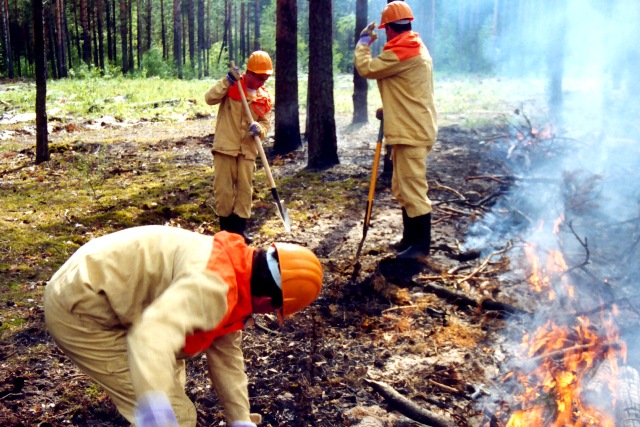    01 – ЕДИНАЯ СЛУЖБА СПАСЕНИЯ   112 – для абонентов мобильной связи   +7 (8482) 31-75-23   +7 (8482) 31-75-40 – единая дежурно-   диспетчерская служба городского округа    Тольятти.  поражающие факторы Основными последствиями пожаров непосредственное воздействие огня уничтожение имущества, гибель людей высокая температура уничтожение лесных массивов задымление гибель домашних и диких животных 